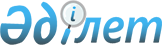 О внесении изменений в постановление Правительства Республики Казахстан от 31 декабря 2010 года № 1498Постановление Правительства Республики Казахстан от 23 мая 2011 года № 559

      Правительство Республики Казахстан ПОСТАНОВЛЯЕТ:



      1. Внести в постановление Правительства Республики Казахстан от 31 декабря 2010 года № 1498 "О Стратегическом плане Агентства Республики Казахстан по статистике на 2011 - 2015 годы" следующие изменения:



      в Стратегическом плане Агентства Республики Казахстан по статистике на 2011 - 2015 годы, утвержденном указанным постановлением:



      в разделе 7. "Бюджетные программы":



      в бюджетной программе 001 "Услуги по регулированию в области статистической деятельности и межотраслевой координации государственной статистики":



      в графе "2011" строки "Объем бюджетных расходов" цифры "4 663 987" заменить цифрами "4 691 641";



      в бюджетной программе 002 "Услуги по сбору и обработке статистических данных":



      в графе "2011" строки "Объем бюджетных расходов" цифры "1 225 211" заменить цифрами "1 236 547";



      в бюджетной программе 009 "Услуги по распространению статистических данных":



      в графе "2011" строки "Объем бюджетных расходов" цифры "104 039" заменить цифрами "92 703";



      в "Свод бюджетных расходов":



      в графе "2011":



      в строке "ВСЕГО бюджетных расходов:" цифры "7 126 611" заменить цифрами "7 154 265";



      в строке "текущие бюджетные программы" цифры "6 235 636" заменить цифрами "6 263 290";



      в строке 001 "Услуги по регулированию в области статистической деятельности и межотраслевой координации государственной статистики" цифры "4 663 987" заменить цифрами "4 691 641";



      в строке 002 "Услуги по сбору и обработке статистических данных" цифры "1 225 211" заменить цифрами "1 236 547";



      в строке 009 "Услуги по распространению статистических данных" "104 039" заменить цифрами "92 703".



      2. Настоящее постановление вводится в действие со дня подписания и подлежит официальному опубликованию.      Премьер-Министр

      Республики Казахстан                       К. Масимов
					© 2012. РГП на ПХВ «Институт законодательства и правовой информации Республики Казахстан» Министерства юстиции Республики Казахстан
				